Федеральное государственное бюджетное образовательное учреждение высшего образования «Астраханский государственный университет имени В.Н. Татищева» РАБОЧАЯ ПРОГРАММА ДИСЦИПЛИНЫ (МОДУЛЯ)История и философия наукиАстрахань – 20221. ЦЕЛИ И ЗАДАЧИ ОСВОЕНИЯ ДИСЦИПЛИНЫ (МОДУЛЯ)Целями и задачами освоения дисциплины (модуля) являются: 1. Изучение основных методов современной науки, принципами формирования научных гипотез и критериев выбора теорий, формирование понимания сущности научного познания и соотношения науки с другими областями культуры, создание философского образа современной науки, подготовка к восприятию материала различных наук для использования в конкретной области исследования; 2. Подготовка к сдаче кандидатского экзамена по общенаучной дисциплине «История и философия науки».Задачи освоения дисциплины: - развитие способности к критическому анализу и оценке современных научных достижений, генерированию новых идей при решении исследовательских и практических задач, в том числе в междисциплинарных областях;- развитие способности проектировать и осуществлять комплексные исследования, в том числе междисциплинарные, на основе целостного системного научного мировоззрения с использованием знаний в области истории и философии науки.2. ПЛАНИРУЕМЫЕ РЕЗУЛЬТАТЫ ОСВОЕНИЯ ДИСЦИПЛИНЫ (МОДУЛЯ) Освоение дисциплины (модуля) «История и философия науки» направлено на достижение следующих результатов, определенных программой подготовки научных и научно-педагогическим кадров в аспирантуре:- способность к критическому анализу и оценке современных научных достижений, генерированию новых идей при решении исследовательских и практических задач, в том числе в междисциплинарных областях;- способность проектировать и осуществлять комплексные исследования, в том числе междисциплинарные, на основе целостного системного научного мировоззрения с использованием знаний в области истории и философии науки3. СТРУКТУРА И СОДЕРЖАНИЕ ДИСЦИПЛИНЫ (МОДУЛЯ)Объем дисциплины (модуля) составляет 5 зачетных единиц (180 часов), в том числе 28 часов, выделенных на контактную работу обучающихся с преподавателем и 152 часа на самостоятельную работу обучающихся.Таблица 1. Структура и содержание дисциплины (модуля)Условные обозначения:Л – занятия лекционного типа; ПЗ – практические занятия, ЛР – лабораторные работы; СР – самостоятельная работа по отдельным темам4. ПЕРЕЧЕНЬ УЧЕБНО-МЕТОДИЧЕСКОГО ОБЕСПЕЧЕНИЯ 
ДЛЯ САМОСТОЯТЕЛЬНОЙ РАБОТЫ ОБУЧАЮЩИХСЯ	4.1. Указания по организации и проведению лекционных, практических (семинарских) и лабораторных занятий с перечнем учебно-методического обеспеченияДля подготовки к кандидатскому экзамену аспирант посещает курс лекций по дисциплине и выбирает тему реферата по согласованию с научным руководителем, выпускающей кафедрой и заведующим кафедры философии.Лекция является одной из ключевых форм обучения: знакомит с новым учебным материалом; разъясняет учебные элементы, трудные для понимания; систематизирует учебный материал; ориентирует аспирантов в учебном процессе по освоению дисциплины.Лекционные занятия проводятся с применением методов визуализации, интерактивных методов обучения – учебной дискуссии. 4.2. Указания для обучающихся по освоению дисциплины (модулю)Таблица 2. Содержание самостоятельной работы обучающихся Примечание: данная таблица заполняется в соответствии с таблицей 1.4.3. Виды и формы письменных работ, предусмотренных при освоении дисциплины (модуля), выполняемые обучающимися самостоятельно. Аспиранту на базе самостоятельного изучения историко-научного материала необходимо представить реферат по истории соответствующей отрасли наук по согласованию с научным руководителем диссертации и кафедрой философии. Тему реферата необходимо утверждать локальным актом кафедры, где выполняется диссертационное исследование.Требования к рефератуМетодические указания к написанию реферата по «Истории и философии науки»:1. Реферат является письменной работой, которую выполняет аспирант или соискатель, готовящийся к сдаче кандидатского экзамена по «Истории и философии науки».2. Реферат должен быть самостоятельной работой, показывающей способность автора систематизировать теоретический материал по теме, связно его излагать, творчески использовать философские идеи и положения для методологического анализа материалов науки, по которой специализируется аспирант или соискатель. Прямое заимствование без указания источников использованных текстов недопустимо. Научные идеи, пересказанные своими словами, мысли других авторов и цитаты должны иметь указания на источник. 3. Тема реферата избирается аспирантом. При выборе ее следует пользоваться советами консультанта и научного руководителя. Реферат должен освещать важнейшие теоретические проблемы, связанные с научной специальностью или темой диссертации аспиранта. Тема и содержание реферата должны быть согласованы с научным руководителем. 
4. Реферат обязательно должен иметь содержание, введение, изложение содержания темы, заключение, список использованной литературы, (при необходимости приложение).5. Содержание содержит все перечисленные в п. 4 структурные элементы реферата, с указанием страниц, на которых они находятся. Заголовки содержания дублируются в тексте реферата.6. Введение - важнейший смысловой элемент реферата. Форма его произвольна, но в нем должны получить отражение следующие вопросы: обоснование выбора темы, оценка ее с точки зрения актуальности, новизны и практической значимости, указание на связь избранной темы с научной специальностью автора.7. Основное содержание работы должно представлять собой самостоятельно выполненное исследование по проблеме, заявленной в названии реферата, или обобщение имеющейся литературы, или методологическую разработку проблемы в сфере научных интересов автора реферата. 8. В заключении дается краткое резюме изложенного в основной части реферата, или выводы, сделанные из этого изложения, или практическое применение содержащегося в реферате материала. 9. Список использованной литературы содержит указание на изученные автором работы. Он должен включать в себя фундаментальные труды по теме и последние публикации по ней.10. Реферат в объеме 20-30 страниц должен быть сброшюрован и иметь титульный лист.11. Аспиранты сдают завизированный научным руководителем реферат заведующему аспирантурой не позднее чем за месяц до экзамена по истории и философии науки. Аспиранты, не сдавшие реферат, до экзамена не допускаются. Проверка реферата осуществляется:- научным руководителем аспиранта; рецензентом - специалистом, ведущим теоретические занятия по курсу «История и философия науки». 5. ОБРАЗОВАТЕЛЬНЫЕ И ИНФОРМАЦИОННЫЕ ТЕХНОЛОГИИ          5.1 Образовательные технологииОбучение по дисциплине «История и философия науки» предполагает изучение курса на аудиторных занятиях (лекции) и самостоятельной работы аспирантов. Интерактивная лекция. Предполагает метод визуализации, показ презентаций, интерактивных методов обучения, использование обратной связи, реакции аудитории на проблемно поставленные вопросы, наводящие вопросы.         5.2 Информационные технологии-использование виртуальной обучающей среды (LМS Moodle «Электронное образование»);- использование электронных учебников, расположенных в Электронно-библиотечная система (ЭБС) ООО «Политехресурс» «Консультант студента». www.studentlibrary.ru- использование электронной почты преподавателя;- использование видео и мультимедиа-ресурсов, презентаций, видео материалов для лекций и семинаров;- использование электронных учебников и различных сайтов как источник информации.5.3. Перечень программного обеспечения и информационных справочных систем- Лицензионное программное обеспечение – - Современные профессиональные базы данных, информационные справочные системы - перечень электронно-библиотечных систем (ЭБС):Электронная библиотечная система IPRbookswww.iprbookshop.ruЭлектронно-библиотечная система BOOK.ruhttps://book.ru Электронная библиотечная система издательства ЮРАЙТ, раздел «Легендарные книги». www.biblio-online.ru, https://urait.ru/Электронная библиотека «Астраханский государственный университет» собственной генерации на платформе ЭБС «Электронный Читальный зал – БиблиоТех» https://biblio.asu.edu.ruУчётная запись образовательного портала АГУЭлектронно-библиотечная система (ЭБС) ООО «Политехресурс» «Консультант студента»Многопрофильный образовательный ресурс «Консультант студента» является электронной библиотечной системой, предоставляющей доступ через Интернет к учебной литературе и дополнительным материалам, приобретённым на основании прямых договоров с правообладателями. Каталог содержит более 15 000 наименований изданий. www.studentlibrary.ruРегистрация с компьютеров АГУЭлектронно-библиотечная система (ЭБС) ООО «Политехресурс» «Консультант студента»Для кафедры восточных языков факультета иностранных языков. Многопрофильный образовательный ресурс «Консультант студента» является электронной библиотечной системой, предоставляющей доступ через Интернет к учебной литературе и дополнительным материалам, приобретённым на основании прямых договоров с правообладателями по направлению «Восточные языки» www.studentlibrary.ruРегистрация с компьютеров АГУЭлектронно-образовательный ресурс для иностранных студентов «РУССКИЙ ЯЗЫК КАК ИНОСТРАННЫЙ»www.ros-edu.ru- Перечень международных реферативных баз данных научных изданий – базы данных, содержащие рецензируемые научные издания, в которых публикуются результаты научных исследований (Web of Science», Scopus, Elsevier, Springer и др.).Универсальная справочно-информационная полнотекстовая база данных периодических изданий ООО «ИВИС»http://dlib.eastview.comИмя пользователя: AstrGUПароль: AstrGUЭлектронные версии периодических изданий, размещённые на сайте информационных ресурсов www.polpred.com
Электронный каталог Научной библиотеки АГУ на базе MARK SQL НПО «Информ-систем»https://library.asu.edu.ru/catalog/ 
Электронный каталог «Научные журналы АГУ» https://journal.asu.edu.ru/ 
Корпоративный проект Ассоциации региональных библиотечных консорциумов (АРБИКОН) «Межрегиональная аналитическая роспись статей» (МАРС) – сводная база данных, содержащая полную аналитическую роспись 1800 названий журналов по разным отраслям знаний. Участники проекта предоставляют друг другу электронные копии отсканированных статей из книг, сборников, журналов, содержащихся в фондах их библиотек.http://mars.arbicon.ru
6. ФОНД ОЦЕНОЧНЫХ СРЕДСТВ ДЛЯ ПРОВЕДЕНИЯ ТЕКУЩЕГО КОНТРОЛЯ 
И ПРОМЕЖУТОЧНОЙ АТТЕСТАЦИИ ПО ДИСЦИПЛИНЕ (МОДУЛЮ)6.1. Паспорт фонда оценочных средствПри проведении текущего контроля и промежуточной аттестации по дисциплине (модулю) «История и философия науки» проверяется сформированность у обучающихся планируемых результатов обучения, указанных в разделе 2 настоящей программы. Таблица 3Соответствие разделов, тем дисциплины (модуля), результатов обучения по дисциплине (модулю) и оценочных средств 6.2 Описание показателей и критериев оценивания, описание шкал оцениванияТаблица 4Показатели оценивания результатов обучения  Таблица 5Показатели оценивания результатов обучения6.3 Контрольные задания или иные материалы, необходимые для оценки результатов обученияПримерный перечень вопросов к экзамену:Общие вопросы1 Научные революции, их типы и роль в истории.2. Структура и классификация научного знания. Структура научного познания.3. Интернализм и экстернализм в понимании динамики науки4 Функции и роль науки в обществе.5. Научные традиции и их роль в науке. Понятие научной парадигмы.6. Проблема возникновения новых знаний. Основные концепции появления нового в науке.7. Наука и искусство, наука и религия.8. Научная рациональность, понятие, типы.9. Особенности современного этапа развития науки.10. Наука в системе культуры. 11.  Вненаучное знание в системе культуры.12. . Наука и глобальные проблемы современности.13. Протонаука и основные этапы ее развития.14. Классический этап в становлении науки.15. Неклассический этап в становлении науки.16 Наука как познавательная деятельность. Методы научного познания.17. Дифференциация и интеграция различных областей научного знания.18. Предмет философии науки. Функции и роль философии в науке.19. Философия и наука: общее и частное.20. Этика науки.21. Личность ученого: «научный лидер», научная элита, научное сообщество.22. Научная картина мира.23. Философия науки: становление и этапы.24. Принципы развития научного знания.25. Проблемы развития науки в постпозитивизме (К. Поппер, Ст. Тулмин, И. Лакатос, П. Фейерабенд). 2 часть.  Вопросы философии отрасти научного знания: Философия социально-гуманитарных наук1.Герменевтика как методология социально-гуманитарного знания.2. Основные концепции философии языка.3. Проблемы развития гуманитарных наук в условиях информационного общества.4. Специфика социально-гуманитарного знания.5. Проблема «массовой культуры» и «массового общества». 6.Социально-гуманитарное и естественно-научное знание.7. Философия политики: основные проблемы.8. Проблема междисциплинарности современного гуманитарного знания.9.Проблема нравственного развития человека в гуманитарном знании.10. Государственная политика и развитие науки.11. Принципы индивидуально-личностного подхода в преподавании социо-гуманитарных наук.12. Текст как особая реальность и объект анализа в социально-гуманитарном знании.13. Роль знания в современном информационном обществе.14. Принцип гуманизма в социально-гуманитарном знании.15. Проблемы глобализации и роль современных гуманитарных наук.16. Проблема истины в социально-гуманитарном познании.17. Влияние СМИ на мировоззрение современного человека: философский анализ.18. Философия истории: особенности, круг проблем, тенденции в развитии.19. Проблема прогресса в истории.20. Проблема человека в историческом процессе.21. Гуманитарные науки и глобальные проблемы современности.22. Проблемы развития современного гуманитарного образования.23. Роль ценностей в гуманитарном знании. Аксиологические основания гуманитарного образования. 24. Методы познания в гуманитарных науках.25. Специфика социальных и гуманитарных наук. 6.4. Методические материалы, определяющие процедуры оценивания знаний, умений, навыков и (или) опыта деятельностиФормами текущего контроля являются подготовленный самостоятельно реферат. Реферат оценивается по системе «зачтено-незачтено». При наличии оценки «зачтено» аспирант допускается к сдаче кандидатского экзамена по курсу «История и философия науки».Промежуточная аттестация проводится по завершению изучения дисциплины в форме кандидатского экзамена.Преподаватель, реализующий дисциплину (модуль), в зависимости от уровня подготовленности обучающихся может использовать иные формы, методы контроля и оценочные средства, исходя из конкретной ситуации.7. УЧЕБНО-МЕТОДИЧЕСКОЕ И ИНФОРМАЦИОННОЕ ОБЕСПЕЧЕНИЕ 
ДИСЦИПЛИНЫ (МОДУЛЯ)а) Основная литература: Актуальные проблемы философии науки / Э.В. Гирусов - М : Прогресс-Традиция, 2017. - http://www.studentlibrary.ru/book/ISBN9785898265199.html (ЭБС «Консультант студента»).Философия науки: учеб. пособ. / Л.В. Баева, П.Л. Карабущенко, А.П. Романова, Ю.В. Алтуфьев. - Астрахань : Астраханский ун-т, 2011. - 329 с. https://biblio.asu.edu.ru/Reader/Book/2016042012554736000002064927 (ЭБС «Консультант студента»).Философия и методология науки. Ч. 1 / под ред. В.И. Купцова, С.В. Девятовой. - М. : SvR-Aprye, 1994. - 304 с. - (Программа "Обновление гуманитарного образования в России"). - ISBN 5-86949-010-3: (3 экз)Майданов, А.С. Методология научного творчества. - М. : Изд-во ЛКИ, 2008. - 512 с. - ISBN 978-5-382-00344-3: (2 экз.)Канке, В.А. История, философия и методология естественных наук : учебник для магистров; Доп. УМО... в качестве учебника для студентов вузов, обуч. по естественнонауч. направлениям и спец. - М. : Юрайт, 2014. - 505 с. - (Магистр. Нац. исслед. ядерный ун-т "МИФИ"). - ISBN 978-5-9916-3041-2: (5 экз)Философия и методология науки. Ч. 2 / под ред. В.И. Купцова, С.В. Девятовой. - М. : SvR-Aprye, 1994. - 200 c. - (Программа "Обновление гуманитарного образования в России"). - ISBN 5-86949-011-1: (3 экз.)Пример оформления ссылки: Лебедев С.А. Научный метод: история и теория. М.: Проспект, 2018. URL: http://www.studentlibrary.ru/book/ISBN9785392241798.html (ЭБС «Консультант студента»).б) Дополнительная литература: Аксиологические проблемы современной науки: Учебное пособие. / Титаренко И.Н., Папченко Е.В. - Ростов н/Д : Изд-во ЮФУ, 2011. - http://www.studentlibrary.ru/book/UFY010.html (ЭБС «Консультант студента»)Баева, Л.В. .   Социокультурные и философские проблемы развития информационного общества: учеб. пособ. - Астрахань : Астраханский ун-т, 2019. - CD-ROM (137 с.) Борисов, С. В. Наука глазами философов: Что было? Что есть? Что будет?: учебное пособие / Борисов С.В. - Москва : ФЛИНТА, 2015. - 368 с. - ISBN 978-5-9765-2045-5 - Текст : электронный // URL : http://www.studentlibrary.ru/book/ISBN9785976520455.html (ЭБС «Консультант студента»)Бряник Н.В., История и философия науки : учеб. пособие / Н.В. Бряник, О.Н. Томюк, Е.П. Стародубцева, Л.Д. Ламберов - М. : ФЛИНТА, 2017. - 288 с. // URL : http://www.studentlibrary.ru/book/ISBN9785976534490.html (ЭБС «Консультант студента»)Бушуева В.В. История и философия науки : Учебное пособие / В. В. Бушуева, С. А. Власов, Н. Н. Губанов и др.; под ред. В. А. Нехамкина, С. А. Власова. - М. : Издательство МГТУ им. Н. Э. Баумана, 2015. - 115 с. - URL : http://www.studentlibrary.ru/book/ISBN9785703840313.html (ЭБС «Консультант студента»)Воробьева С.А. История и философия науки: учебник - М. : ГЭОТАР-Медиа, 2018. - 640 с. - URL : http://www.studentlibrary.ru/book/ISBN9785970444832.html (ЭБС «Консультант студента»)Гирусов, Э. В. Актуальные проблемы философии науки : учебное пособие – М. : Прогресс-Традиция, 2017. - 347 с. - URL : http://www.studentlibrary.ru/book/ISBN9785898265199.html (ЭБС «Консультант студента»)Демина Л.А., Пржиленский В.И. Логика, методология, аргументация в научном исследовании - М.: Проспект, 2017. - http://www.studentlibrary.ru/book/ISBN9785392242641.html (ЭБС «Консультант студента»)Зеленов Л.А., История и философия науки: учеб. пособие для магистров, соискателей и аспирантов / Л.А. Зеленов, А.А. Владимиров, В.А. Щуров. - 2-е изд., стереотип. - М. : ФЛИНТА, 2011. - 472 с. - URL : http://www.studentlibrary.ru/book/ISBN9785976502574.html (ЭБС «Консультант студента»)Золотухин В.Е., История и философия науки для аспирантов: кандидатский экзамен за 48 часов : учебное пособие - Изд. 3-е, доп. - Ростов н/Д : Феникс, 2014. - 75 с. - URL : http://www.studentlibrary.ru/book/ISBN9785222219805.html (ЭБС «Консультант студента»)Лебедев, С. А. Научный метод: история и теория: монография – М. : Проспект, 2018. - 448 с. – URL : http://www.studentlibrary.ru/book/ISBN9785392241798.html (ЭБС «Консультант студента»)Ловецкий Г.И., Наука и философия науки. В 3 ч. Ч. 2. Философия науки и русский космизм : монография - М. : Издательство МГТУ им. Н. Э. Баумана, 2014. - 216 с. - URL : http://www.studentlibrary.ru/book/ISBN9785703838150.html (ЭБС «Консультант студента»)Ловецкий, Г. И. Наука и философия науки. В 3 ч. Ч. 3. А.Л. Чижевский. Жизнь под знаком Солнца и электрона. Выбранные места из научного наследия ученого: монография / Сост. Г. И. Ловецкий - Москва : Издательство МГТУ им. Н. Э. Баумана, 2014. - 336 с. - URL : http://www.studentlibrary.ru/book/ISBN9785703838167.html (ЭБС «Консультант студента»)Мархинин, В. В. Лекции по философии науки : учебное пособие / В. В. Мархинин - Москва : Логос, 2017. - 428 с. - ISBN 978-5-98704-782-8 - Текст : электронный // ЭБС "Консультант студента" : [сайт]. - URL : http://www.studentlibrary.ru/book/ISBN9785987047828.html (ЭБС «Консультант студента»)Фролова Е.А. Методология и философия права: от Декарта до русских неокантианцев - М. : Проспект, 2017. - http://www.studentlibrary.ru/book/ISBN9785392218936.html (ЭБС «Консультант студента»)Мокий, М.С. Методология научных исследований : учебник для магистратуры; доп. УМО высш. образования в качестве учебника для студентов вузов / под ред. М.С. Мокия. - М. : Юрайт, 2015. - 255 с. – (ЧЗ-1; ЮФ - 9 экз.)Сандакова, Л. Б. Этические проблемы науки и техники : учебно-методическое пособие - Новосибирск : Изд-во НГТУ, 2016. - 42 с. - URL : http://www.studentlibrary.ru/book/ISBN9785778228726.html (ЭБС «Консультант студента»)Светлов В.А., Философия и методология науки. В 2 ч. Ч. 2 / Светлов В.А., Пфаненштиль И.А. - Красноярск : СФУ, 2011. - 768 с. - URL : http://www.studentlibrary.ru/book/ISBN9785763823943.html (ЭБС «Консультант студента»)Соломатин В.А., История науки : Учебное пособие / В.А. Соломатин. - М. : ПЕР СЭ, 2016. - 352 с. - URL : http://www.studentlibrary.ru/book/ISBN5929201153.html (ЭБС «Консультант студента»)Титаренко, И. Н. Аксиологические проблемы современной науки : Учебное пособие. / И. Н. Титаренко, Е. В. Папченко. - Ростов н/Д : Изд-во ЮФУ, 2011. - 236 с. - URL : http://www.studentlibrary.ru/book/UFY010.html (ЭБС «Консультант студента»)Тутов Л.А., История и философия науки. Кн. 4 / Л.А. Тутов, М.А. Сажина, Г.А. Белов, Л.Б. Логунова, Л.И. Семенникова, А.В. Сидоров - М. : Издательство Московского государственного университета, 2010. - 272 с. - URL : http://www.studentlibrary.ru/book/ISBN9785211056053.html (ЭБС «Консультант студента»)Тяпин, И. Н. Философские проблемы технических наук : учеб. пособие – М. : Логос, 2014. - 216 с. - URL : http://www.studentlibrary.ru/book/ISBN9785987046654.html (ЭБС «Консультант студента»)Философия науки и техники: учебное пособие/ О. В. Смирнова. - Москва : ФЛИНТА, 2019. URL : http://www.studentlibrary.ru/book/ISBN9785976518063.htmlФилософское исследование науки [Электронный ресурс] / Ивин А.А. - М. : Проспект, 2016. - http://www.studentlibrary.ru/book/ISBN9785392175222.htmlФилософское исследование науки [Электронный ресурс] / Ивин А.А. - М. : Проспект, 2016. - http://www.studentlibrary.ru/book/ISBN9785392175222.htmlХрусталев, Ю. М. Философия науки и медицины: учебник - Москва: ГЭОТАР-Медиа, 2009. - 784 с. - URL : http://www.studentlibrary.ru/book/ISBN9785970405543.html (ЭБС «Консультант студента»)Эскиндарова М.А., История и философия науки : учебник для аспирантов и соискателей. М. : Проспект, 2018. - 688 с. - URL : http://www.studentlibrary.ru/book/ISBN9785392240999.html (ЭБС «Консультант студента»)Яркова Е.Н., История и философия науки: учебное пособие. М. : ФЛИНТА, 2015. - 291 с. - URL : http://www.studentlibrary.ru/book/ISBN9785976524613.html (ЭБС «Консультант студента»)в) Перечень ресурсов информационно-телекоммуникационной сети «Интернет», необходимый для освоения дисциплины (модуля)1. Электронная библиотека «Астраханский государственный университет» собственной генерации на платформе ЭБС «Электронный Читальный зал – БиблиоТех».https://biblio.asu.edu.ru Учетная запись образовательного портала АГУ.2. Многопрофильный образовательный ресурс «Консультант студента» является электронной библиотечной системой, предоставляющей доступ через сеть Интернет к учебной литературе и дополнительным материалам, приобретенным на основании прямых договоров с правообладателями. Каталог в настоящее время содержит около 15000 наименований.www.studentlibrary.ru. Регистрация с компьютеров АГУ3. Электронная библиотечная система издательства ЮРАЙТ, раздел «Легендарные книги». www.biblio-online.ru8. МАТЕРИАЛЬНО-ТЕХНИЧЕСКОЕ ОБЕСПЕЧЕНИЕ ДИСЦИПЛИНЫ (МОДУЛЯ)Для проведения занятий по дисциплине имеются лекционные аудитории, оборудованные мультимедийной техникой с возможностью презентации обучающих материалов, фрагментов фильмов; аудитории для проведения семинарских и практических занятий, оборудованные учебной мебелью и средствами наглядного представления учебных материалов; библиотека с местами, оборудованными компьютерами, имеющими доступ к сети Интернет.При необходимости рабочая программа дисциплины (модуля) может быть адаптирована для обеспечения образовательного процесса инвалидов и лиц с ограниченными возможностями здоровья, в том числе в том числе для обучения с применением дистанционных образовательных технологий. Для этого требуется заявление аспиранта (его законного представителя) и заключение психолого-медико-педагогической комиссии (ПМПК).СОГЛАСОВАНОРуководитель программы аспирантуры С.А. Храпов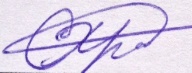                       «01» июня  2022 г.УТВЕРЖДАЮЗаведующий кафедрой философии А.П. Глазков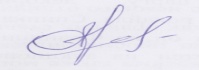  «03» июня 2022 г.Составитель(-и)Баева Л.В., профессор, д.ф.н, проректор по научной работе; Глазков А.П., доцент, д.ф.н., зав. кафедрой философии;Храпов С.А., доцент, д.ф.н., профессорГруппа научных специальностей 5.1 Право Научная специальность   5.1.3 Частно-правовые (цивилистические) наукиФорма обученияочная  Год приема Срок освоения20223 года№п/пНаименование радела, темыСеместрНеделя семестраКонтактная работа(в часах)Контактная работа(в часах)Контактная работа(в часах)Самостоят. работаФормы текущего контроля успеваемости (по темам)Форма промежуточной аттестации (по семестрам)№п/пНаименование радела, темыСеместрНеделя семестраЛПЗЛРСамостоят. работаФормы текущего контроля успеваемости (по темам)Форма промежуточной аттестации (по семестрам)Раздел 1 Общие проблемы философии науки11Предмет и основные концепции современной философии науки 16210Учебная дискуссия2Наука в культуре современной цивилизации17-8410Учебная дискуссия3Возникновение науки и основные стадии её исторической эволюции19410Учебная дискуссия4Структура научного знания110-11410Учебная дискуссия5Динамика науки как процесс порождения нового знания112210Учебная дискуссия6.Научные традиции и научные революции. Типы научной рациональности113210Учебная дискуссия7.Особенности современного этапа развития науки 112210Учебная дискуссия8Наука как социальный институт113210Учебная дискуссияРаздел 2 Философия отраслей науки9.Социально-гуманитарные науки: особенности.Методы научного исследования223210Учебная дискуссия10.Философия истории. Философия языка. Философия культуры224210Учебная дискуссия11История научной отрасли225252РефератИТОГОИТОГО28152ЭкзаменНомер радела (темы)Темы/вопросы, выносимые на самостоятельное изучениеКол-во 
часовФормы работы Раздел 1 Общие проблемы философии науки1Предмет и основные концепции современной философии науки 10Изучение учебной и научной литературы для подготовки к учебной дискуссии2Наука в культуре современной цивилизации10Изучение учебной и научной литературы для подготовки к учебной дискуссии3Возникновение науки и основные стадии её исторической эволюции10Изучение учебной и научной литературы для подготовки к учебной дискуссии4Структура научного знания10Изучение учебной и научной литературы для подготовки к учебной дискуссии5Динамика науки как процесс порождения нового знания10Изучение учебной и научной литературы для подготовки к учебной дискуссии6.Научные традиции и научные революции. Типы научной рациональности10Изучение учебной и научной литературы для подготовки к учебной дискуссии7.Особенности современного этапа развития науки 10Изучение учебной и научной литературы для подготовки к учебной дискуссии8Наука как социальный институт10Изучение учебной и научной литературы для подготовки к учебной дискуссииРаздел 2 Философия отраслей науки9.Социально-гуманитарные науки: особенности.Методы научного исследования10Изучение учебной и научной литературы для подготовки к учебной дискуссии10.Философия истории. Философия языка. Философия культуры10Изучение учебной и научной литературы для подготовки к учебной дискуссии11История научной отрасли52Изучение учебной и научной литературы для подготовки к рефератуНаименование программного обеспеченияНазначениеAdobe ReaderПрограмма для просмотра электронных документовПлатформа дистанционного обучения LМS MoodleВиртуальная обучающая средаMozilla FireFoxБраузерMicrosoft Office 2013, Microsoft Office Project 2013, Microsoft Office Visio 2013Пакет офисных программ7-zipАрхиваторMicrosoftWindows 7 ProfessionalОперационная системаKasperskyEndpointSecurityСредство антивирусной защитыGoogle ChromeБраузерNotepad++Текстовый редакторOpenOfficeПакет офисных программOperaБраузерPaint .NETРастровый графический редакторMicrosoft Security Assessment Tool. Режимдоступа: http://www.microsoft.com/ru-ru/download/details.aspx?id=12273 (Free)Windows Security Risk Management Guide Tools and Templates. Режим доступа: http://www.microsoft.com/en-us/download/details.aspx?id=6232 (Free)Программы для информационной безопасностиVirtualBoxПрограммный продукт виртуализации операционных системVLC PlayerМедиапроигрывательMicrosoft Visual StudioСреда разработкиCisco Packet TracerИнструмент моделирования компьютерных сетейCodeBlocksКроссплатформеннаясредаразработкиEclipseСреда разработкиLazarusСреда разработкиPascalABC.NETСреда разработкиVMware (Player)Программный продукт виртуализации операционных системFar ManagerФайловый менеджерSofa StatsПрограммное обеспечение для статистики, анализа и отчетностиWinDjViewПрограмма для просмотра файлов в формате DJV и DjVuOracle SQL DeveloperСреда разработкиIBM SPSS Statistics 21Программа для статистической обработки данных№ п/пКонтролируемые разделы (этапы)  Наименование 
оценочного средстваРаздел 1 Общие проблемы философии науки1Предмет и основные концепции современной философии науки экспресс-опрос2Наука в культуре современной цивилизацииэкспресс-опрос3Возникновение науки и основные стадии её исторической эволюцииэкспресс-опрос4Структура научного знанияэкспресс-опрос5Динамика науки как процесс порождения нового знанияэкспресс-опрос6.Научные традиции и научные революции. Типы научной рациональностиэкспресс-опрос7.Особенности современного этапа развития науки экспресс-опрос8Наука как социальный институтэкспресс-опросРаздел 2 Философия отраслей науки9.Социально-гуманитарные науки: особенности.Методы научного исследованияэкспресс-опрос10.Философия истории. Философия языка. Философия культурыэкспресс-опрос11История научной отраслирефератФорма итогового контроляКандидатский экзаменШкала оцениванияКритерии оценивания5«отлично»демонстрирует глубокое знание теоретического материала при выполнении заданий; последовательно и правильно выполняет задания;обоснованно излагает свои мысли и делает необходимые выводы;  правильно и аргументированно отвечает на вопросы, приводит примеры.4«хорошо»демонстрирует знание теоретического материала при выполнении заданий, последовательно и правильно выполняет задания;обоснованно излагает свои мысли и делает необходимые выводы; допускает единичные ошибки, исправляемые после замечания преподавателя. 3«удовлетворительно»демонстрирует отдельные, несистематизированные знания, не способен применить знание теоретического материала при выполнении заданий; испытывает затруднения и допускает ошибки при выполнении заданий; выполняет задание при подсказке преподавателя, затрудняется в формулировке выводов.2«неудовлетворительно»демонстрирует существенные пробелы в знании теоретического материала, не способен его изложить и ответить на наводящие вопросы преподавателя, не может привести примерыШкала оцениванияКритерии оценивания«Зачтено»Дан полный, развернутый ответ на поставленные вопросы. Ответ четко структурирован, логичен, изложен литературным языком с использованием современной терминологии. Могут быть допущены 2-3 неточности или незначительные ошибки, исправленные аспирантом.«Не зачтеноДан недостаточно полный и недостаточно развернутый ответ. Ответ представляет собой разрозненные знания с существенными ошибками по вопросам. Присутствуют фрагментарность, нелогичность изложения. Отсутствуют выводы, конкретизация и доказательность изложения. Дополнительные и уточняющие вопросы преподавателя не приводят к коррекции ответа аспиранта.Или ответ на вопрос полностью отсутствует, или отказ от ответа